O B J E D N Á V K Ačíslo :  125/2024ObjednatelObjednatelIČO:IČO:00064289DIČ:CZ00064289CZ00064289CZ00064289CZ00064289CZ00064289CZ00064289CZ00064289CZ00064289CZ00064289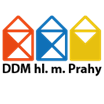 Dům dětí a mládeže hlavního města PrahyDům dětí a mládeže hlavního města PrahyDům dětí a mládeže hlavního města PrahyDům dětí a mládeže hlavního města PrahyDům dětí a mládeže hlavního města PrahyDům dětí a mládeže hlavního města PrahyDům dětí a mládeže hlavního města PrahyDům dětí a mládeže hlavního města PrahyDům dětí a mládeže hlavního města PrahyDům dětí a mládeže hlavního města PrahyDům dětí a mládeže hlavního města PrahyDům dětí a mládeže hlavního města PrahyDům dětí a mládeže hlavního města PrahyKarlínské náměstí 7Karlínské náměstí 7Karlínské náměstí 7Karlínské náměstí 7Karlínské náměstí 7Karlínské náměstí 7Karlínské náměstí 7Karlínské náměstí 7186 00  Praha186 00  Praha186 00  Praha186 00  Praha186 00  Praha186 00  PrahaDodavatelDodavatelIČO:60934395DIČ:CZ60934395TeS, spol. s r. o. ChotěbořTeS, spol. s r. o. ChotěbořTeS, spol. s r. o. ChotěbořTeS, spol. s r. o. ChotěbořTeS, spol. s r. o. ChotěbořTeS, spol. s r. o. ChotěbořBankovní spojeníBankovní spojeníZednická 558Zednická 558Zednická 558Zednická 558Zednická 558Zednická 558Číslo účtuČíslo účtu2000150008/60002000150008/60002000150008/60002000150008/60002000150008/6000ChotěbořChotěbořChotěbořChotěbořChotěbořChotěboř583 01  Chotěboř583 01  Chotěboř583 01  Chotěboř583 01  Chotěboř583 01  Chotěboř583 01  ChotěbořObjednáváme:Objednáváme:Objednáváme:Pec třítroubá TPE 30 ARSPec třítroubá TPE 30 ARSPec třítroubá TPE 30 ARSPec třítroubá TPE 30 ARSPec třítroubá TPE 30 ARSPec třítroubá TPE 30 ARSPec třítroubá TPE 30 ARSPec třítroubá TPE 30 ARSPec třítroubá TPE 30 ARSPec třítroubá TPE 30 ARSPec třítroubá TPE 30 ARSPec třítroubá TPE 30 ARSobjednáváme u Vás

Pec třítroubou TPE 30ARS
včetně dopravy a instalace

místo dodání:

DDM hl.m.Prahy
ŠvP a ŠJ
Podhradí 33
58401 Ledeč nad Sázavou


celková cena včetně DPH 112.400,-- Kč







Vystavila: Drábková Eva

Schválil: Ing. Mgr. Libor Bezděkobjednáváme u Vás

Pec třítroubou TPE 30ARS
včetně dopravy a instalace

místo dodání:

DDM hl.m.Prahy
ŠvP a ŠJ
Podhradí 33
58401 Ledeč nad Sázavou


celková cena včetně DPH 112.400,-- Kč







Vystavila: Drábková Eva

Schválil: Ing. Mgr. Libor Bezděkobjednáváme u Vás

Pec třítroubou TPE 30ARS
včetně dopravy a instalace

místo dodání:

DDM hl.m.Prahy
ŠvP a ŠJ
Podhradí 33
58401 Ledeč nad Sázavou


celková cena včetně DPH 112.400,-- Kč







Vystavila: Drábková Eva

Schválil: Ing. Mgr. Libor Bezděkobjednáváme u Vás

Pec třítroubou TPE 30ARS
včetně dopravy a instalace

místo dodání:

DDM hl.m.Prahy
ŠvP a ŠJ
Podhradí 33
58401 Ledeč nad Sázavou


celková cena včetně DPH 112.400,-- Kč







Vystavila: Drábková Eva

Schválil: Ing. Mgr. Libor Bezděkobjednáváme u Vás

Pec třítroubou TPE 30ARS
včetně dopravy a instalace

místo dodání:

DDM hl.m.Prahy
ŠvP a ŠJ
Podhradí 33
58401 Ledeč nad Sázavou


celková cena včetně DPH 112.400,-- Kč







Vystavila: Drábková Eva

Schválil: Ing. Mgr. Libor Bezděkobjednáváme u Vás

Pec třítroubou TPE 30ARS
včetně dopravy a instalace

místo dodání:

DDM hl.m.Prahy
ŠvP a ŠJ
Podhradí 33
58401 Ledeč nad Sázavou


celková cena včetně DPH 112.400,-- Kč







Vystavila: Drábková Eva

Schválil: Ing. Mgr. Libor Bezděkobjednáváme u Vás

Pec třítroubou TPE 30ARS
včetně dopravy a instalace

místo dodání:

DDM hl.m.Prahy
ŠvP a ŠJ
Podhradí 33
58401 Ledeč nad Sázavou


celková cena včetně DPH 112.400,-- Kč







Vystavila: Drábková Eva

Schválil: Ing. Mgr. Libor Bezděkobjednáváme u Vás

Pec třítroubou TPE 30ARS
včetně dopravy a instalace

místo dodání:

DDM hl.m.Prahy
ŠvP a ŠJ
Podhradí 33
58401 Ledeč nad Sázavou


celková cena včetně DPH 112.400,-- Kč







Vystavila: Drábková Eva

Schválil: Ing. Mgr. Libor Bezděkobjednáváme u Vás

Pec třítroubou TPE 30ARS
včetně dopravy a instalace

místo dodání:

DDM hl.m.Prahy
ŠvP a ŠJ
Podhradí 33
58401 Ledeč nad Sázavou


celková cena včetně DPH 112.400,-- Kč







Vystavila: Drábková Eva

Schválil: Ing. Mgr. Libor Bezděkobjednáváme u Vás

Pec třítroubou TPE 30ARS
včetně dopravy a instalace

místo dodání:

DDM hl.m.Prahy
ŠvP a ŠJ
Podhradí 33
58401 Ledeč nad Sázavou


celková cena včetně DPH 112.400,-- Kč







Vystavila: Drábková Eva

Schválil: Ing. Mgr. Libor Bezděkobjednáváme u Vás

Pec třítroubou TPE 30ARS
včetně dopravy a instalace

místo dodání:

DDM hl.m.Prahy
ŠvP a ŠJ
Podhradí 33
58401 Ledeč nad Sázavou


celková cena včetně DPH 112.400,-- Kč







Vystavila: Drábková Eva

Schválil: Ing. Mgr. Libor Bezděkobjednáváme u Vás

Pec třítroubou TPE 30ARS
včetně dopravy a instalace

místo dodání:

DDM hl.m.Prahy
ŠvP a ŠJ
Podhradí 33
58401 Ledeč nad Sázavou


celková cena včetně DPH 112.400,-- Kč







Vystavila: Drábková Eva

Schválil: Ing. Mgr. Libor Bezděkobjednáváme u Vás

Pec třítroubou TPE 30ARS
včetně dopravy a instalace

místo dodání:

DDM hl.m.Prahy
ŠvP a ŠJ
Podhradí 33
58401 Ledeč nad Sázavou


celková cena včetně DPH 112.400,-- Kč







Vystavila: Drábková Eva

Schválil: Ing. Mgr. Libor Bezděkobjednáváme u Vás

Pec třítroubou TPE 30ARS
včetně dopravy a instalace

místo dodání:

DDM hl.m.Prahy
ŠvP a ŠJ
Podhradí 33
58401 Ledeč nad Sázavou


celková cena včetně DPH 112.400,-- Kč







Vystavila: Drábková Eva

Schválil: Ing. Mgr. Libor Bezděkobjednáváme u Vás

Pec třítroubou TPE 30ARS
včetně dopravy a instalace

místo dodání:

DDM hl.m.Prahy
ŠvP a ŠJ
Podhradí 33
58401 Ledeč nad Sázavou


celková cena včetně DPH 112.400,-- Kč







Vystavila: Drábková Eva

Schválil: Ing. Mgr. Libor BezděkV  PrazeV  PrazeDne:09.04.2024Vyřizuje:Petr ČermákTelefon:E-mail:Potvrzenou objednávku vraťte na výše uvedenou adresuPotvrzenou objednávku vraťte na výše uvedenou adresu